УКРАЇНАПОЧАЇВСЬКА  МІСЬКА  РАДАВИКОНАВЧИЙ КОМІТЕТР І Ш Е Н Н Явід «  05  »  липня   2017  року                                              №  ПРОЕКТПро взяття Побережної О.М.на облік по виділенню вільнихземельних ділянок під індивідуальнежитлове будівництво	Керуючись Законом України «Про місцеве самоврядування в Україні», Земельним Кодексом України, розглянувши  заяву  жительки с. Комарин, вул. Зарічна, 94,  Кременецького району  Побережної Олени Михайлівни, виконавчий комітет міської радиВ И Р І Ш И В :Взяти гр. Побережну Олену Михайлівну на облік по виділенню вільних земельних ділянок під індивідуальне житлове будівництво на території с. Старий Тараж.Включити гр. Побережну Олену Михайлівну до загальносільського списку по виділенню вільних земельних ділянок під індивідуальне житлове будівництво на території с. Старий Тараж.Контроль за виконанням даного рішення покласти на спеціаліста земельного відділу.	Капрічук О.М.				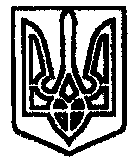 